Publicado en   el 06/02/2014 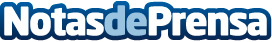 La digitalización del punto de venta y el enfoque multicanal, claves de las Telco para competirDatos de contacto:Nota de prensa publicada en: https://www.notasdeprensa.es/la-digitalizacion-del-punto-de-venta-y-el Categorias: E-Commerce Digital http://www.notasdeprensa.es